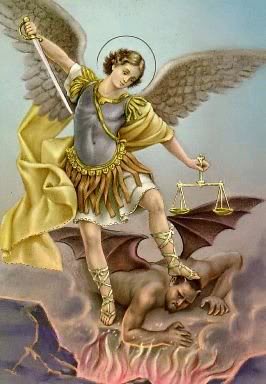 St. Michael's and St. Mary's Parishes would like to extend a warm welcome to all who are visiting us or are new to the area. If you are not currently registered at St. Michael's or St. Mary's and consider this your Parish, please call the Rectory at (402) 729-2058.St. Mary’s Parish Council:  Duane Bartek & Ritchie BurkhartTrustees:  Bob VanWesten and Bob BachleSt. Mary’s PCCW:  Deb VanwestenSt. Michael’s Parish Council:   Mary Prellwitz, John Ragland, Deb Jones, Megan Grant, Mary Mach, Eddie Lytle.Trustees: Keith Mach and Randy Prellwitz St. Michael’s PCCW:  Carmen RaglandKnights of Columbus:  Randy PrellwitzCCD Coordinator:  Beth HansmireConfession schedule: Saturday 4:45 PM to 5:15 PM If you or someone you know would like our parish family to join you in prayer for their special needs, please contact the parish office.Please pray for:  Parish collection data: Thought of the Week: Try to gather together more frequently to give thanks to God and to praise him. For when you come together frequently, Satan’s powers are undermined, and the destruction that he threatens is done away with in the unanimity of your faith. Nothing is better than peace, in which all warfare between heaven and earth is brought to an end.Saint Ignatius of Antioch (c. 110) PARISH FINANCIAL INFORMATION It takes $2,089.36 a week to run St. Michael’s Parish. That does NOT include the money needed to make our loan payment, $333.85 per week but Joy of the Gospel rebates also go towards that.  WE SUPPORT VOCATIONS & PRAY FOR: Sr. Conception of the Holy Angels of Hudson, WI & Sr. Mary Laetitia of the Sacred Heart of Minneapolis, MN are both novices in the Carmel of Jesus, Mary & Joseph.  Rev. Mr. (Deacon) Doug Daro son of Russ & Loretta Daro of St. Mary’s in David City, NE. is in his 4th (Last) Year of Theology at Mount Saint Mary’s Seminary.Thank you to everyone who gave me a card, a gift and or a prayer for Christmas & or my birthday. You have been very generous & I pray for you.  if the weather is such that it’s not safe to be out, then not coming to Mass is not a sin.Your Action Needed Now. Our state legislature is considering an important legislative bill (LB295) that advances educational opportunity for Nebraska’s low-income and working-class families. LB295 enacts a tax credit for private donations to nonprofits that would provide K-12 private-school scholarships for poor and working-class children. Take action now, visit www.necatholic.org for more information. God bless your faithful advocacy!Pilgrimage to Fatima and Lourdes:  Is Christ calling you to be a pilgrim? Fathers Dan Rayer and Craig Doty of the Diocese of Lincoln will be leading a pilgrimage to the Marian Shrines of Fatima, Portugal, and Lourdes, France, from September 12-23, 2018. The cost is $3,995 per person with double occupancy with air travel out of Omaha. In addition to Lourdes and Fatima, there will be several stops in Spain in Salamanca, Avila, Segovia, Zaragoza, Montserrat, and Barcelona. If you have any questions about the pilgrimage or traveling to the Marian Shrines, feel free to contact Fr. Rayer at 402-488-0921 or fr.dan-rayer@lincolndiocese.org or Tekton Ministries, the Catholic organization that is planning the journey, at 317-574-4191. To register for the pilgrimage or see a brochure go to https://www.tektonministries.org/home/upcoming-pilgrimages/.St Michael’s Parish Council meeting Sunday January 21st at 11:15 in the Parish Center. One Rose/One Life:  On the weekend of Jan 20/21, the Knights of Columbus will conduct the annual campaign, to support pro-life activities in Nebraska. This is the major source of income for the Culture Of Life Foundation. The major beneficiary of these funds is the Bishop’s Pastoral Plan for Pro-Life Activities, as well as placing ultrasounds in crisis pregnancy centers. All donations remain in Nebraska. Knights will be handing out donation envelops after weekend Masses on Jan. 13/14 and will collect them prior to the Masses on Jan. 20/21.THE BANK GIRLS – RELAY FOR LIFE TEAM 9th ANNUAL SPAGHETTI FEED is January 28th from 11am-1pm in at the VFW Hall in Fairbury.For Men & Women seeking healing from Divorce: The next session will begin February 5, 2018 and is held at John XXIII Diocesan Center, Lincoln, NE from 7-9pm. Classes are kept small. Register by calling the Family Life Office at, 402-473-0620, or catholicflo@cdolinc.net"Heighten our heart-to-heart communication" Marriage Encounter-weekend in Lincoln, Feb. 9--11. Contact couple Pat & Janelle Benson 	Janelle  308-940-1105Pat  308-940-0670Home  308-946-3568HEALING: Bringing the Gift of God’s Mercy to the World at St. Thomas Aquinas Church/UNL Newman Center on Feb. 24 from 3:30-4:30 p.m.  Registration for this presentation is $10.  Register https://lincolndiocese.regfox.com/healing-presentation.Healing Hearts Support Sessions The sessions will be held on six weekly Tuesday evenings beginning February 13, 2018, 7:00-9:00 p.m., at John XXIII Diocesan Center, 37th & Sheridan Blvd.  Suggested Donation: $25 (for materials) To register, please call 402-473-0620.Joy & Hope Anniversary Recognition Mass and reception for all married couples will be held Sunday, February 11, 2018 at the regular 9:00 a.m. Suggested donation of $10 per couple to cover reception costs appreciated!  Registration forms are available [in the church], or call the Family Life Office, (402) 473-0620.St. Michael's  PO Box 406, Fairbury, NE 68352St. Mary's5th & Amanda Streets, Alexandria, NEMinisters' Schedules for January 27/28, 2018Ministers' Schedules for January 27/28, 2018Ministers' Schedules for January 27/28, 2018Ministers' Schedules for January 27/28, 2018Ministers' Schedules for January 27/28, 2018Ministers' Schedules for January 27/28, 2018Ministers' Schedules for January 27/28, 2018Ministers' Schedules for January 27/28, 20185:30 PM5:30 PM8:00 AM8:00 AM10:00 AM10:00 AMAcolyteAcolyteLuis RamosLuis RamosBob VanWestenBob VanWestenJames HuberJames HuberLectorLectorRandy PrellwitzRandy PrellwitzRhonda BurkhartRhonda BurkhartLorraine BorchLorraine BorchServerServerAldo RamosAldo RamosCJ GoekingCJ GoekingServerServerDevin WanamakerDevin WanamakerMusicMusicMary PrellwitzMary PrellwitzLorrie HofstetterLorrie HofstetterLeAnn KrauseLeAnn KrauseGifts/GreetersGifts/GreetersLori ArnoldLori ArnoldGary & Carol Peppie Gary & Carol Peppie Ron & Shana RickstrewRon & Shana RickstrewCollectionCollectionFather BirkelFather BirkelFather BirkelFather BirkelFather BirkelFather BirkelChurch Cleaning for February – Deb VanWestenChurch Cleaning for February – Deb VanWestenChurch Cleaning for February – Deb VanWestenChurch Cleaning for February – Deb VanWestenChurch Cleaning for February – Deb VanWestenChurch Cleaning for February – Deb VanWestenChurch Cleaning for February – Deb VanWestenChurch Cleaning for February – Deb VanWestenMass intentions for the week of January 22nd-28th  Mass intentions for the week of January 22nd-28th  Mass intentions for the week of January 22nd-28th  Mass intentions for the week of January 22nd-28th  Mass intentions for the week of January 22nd-28th  Mass intentions for the week of January 22nd-28th  Mass intentions for the week of January 22nd-28th  Mass intentions for the week of January 22nd-28th  MondayMondayNO MASSNO MASSSt. Michael’sSt. Michael’sNO MASSNO MASSTuesdayTuesdayNoonNoonSt. Michael’sSt. Michael’sSpecial IntentionSpecial IntentionWednesdayWednesdayNoonNoonSt. Michael’s St. Michael’s Special IntentionSpecial IntentionThursdayThursday5:30 PM5:30 PMSt. Michael’sSt. Michael’sRobert Smith+Robert Smith+FridayFridayNoonNoonSt. Michael’sSt. Michael’sSpecial IntentionSpecial IntentionSaturdaySaturday9:00 AM       9:00 AM       St. Michael’sSt. Michael’sSpecial IntentionSpecial IntentionSaturdaySaturday5:30 PM5:30 PMSt. Michael’sSt. Michael’sSpecial IntentionSpecial IntentionSundaySunday8:00 AM8:00 AMSt. Mary’sSt. Mary’sSpecial IntentionSpecial IntentionSundaySunday10:00 AM10:00 AMSt. Michael’sSt. Michael’sThe People of the ParishesThe People of the ParishesRandy WilhelmFrank KosmacekEddie LytleVonia ScheerSteve GraffTom HuberEvelyn BirkelBob GibsonRozella PrellwitzJanuary 14, 2018St. Michael’sSt. Mary’sAdult$1,210.00$240.00Plate91.0037.00ChildrenBuilding Upkeep45.00Debt Reduction 130.00Total$1,476.00$277.00Debt Reduction Current Totals:Loan Pmt Due December 2018$17,360.33Joy of the Gospel Rebates1,976.42Debt Reduction Envelopes210.00Amount needed for Loan Payment$15,173.91Operation Cost	       $2,089.36 This weeks collection   $1,346.00SHORTAGE!!!!...$743.36